 新城实验幼儿园观察要点：幼儿叠被子观察记录o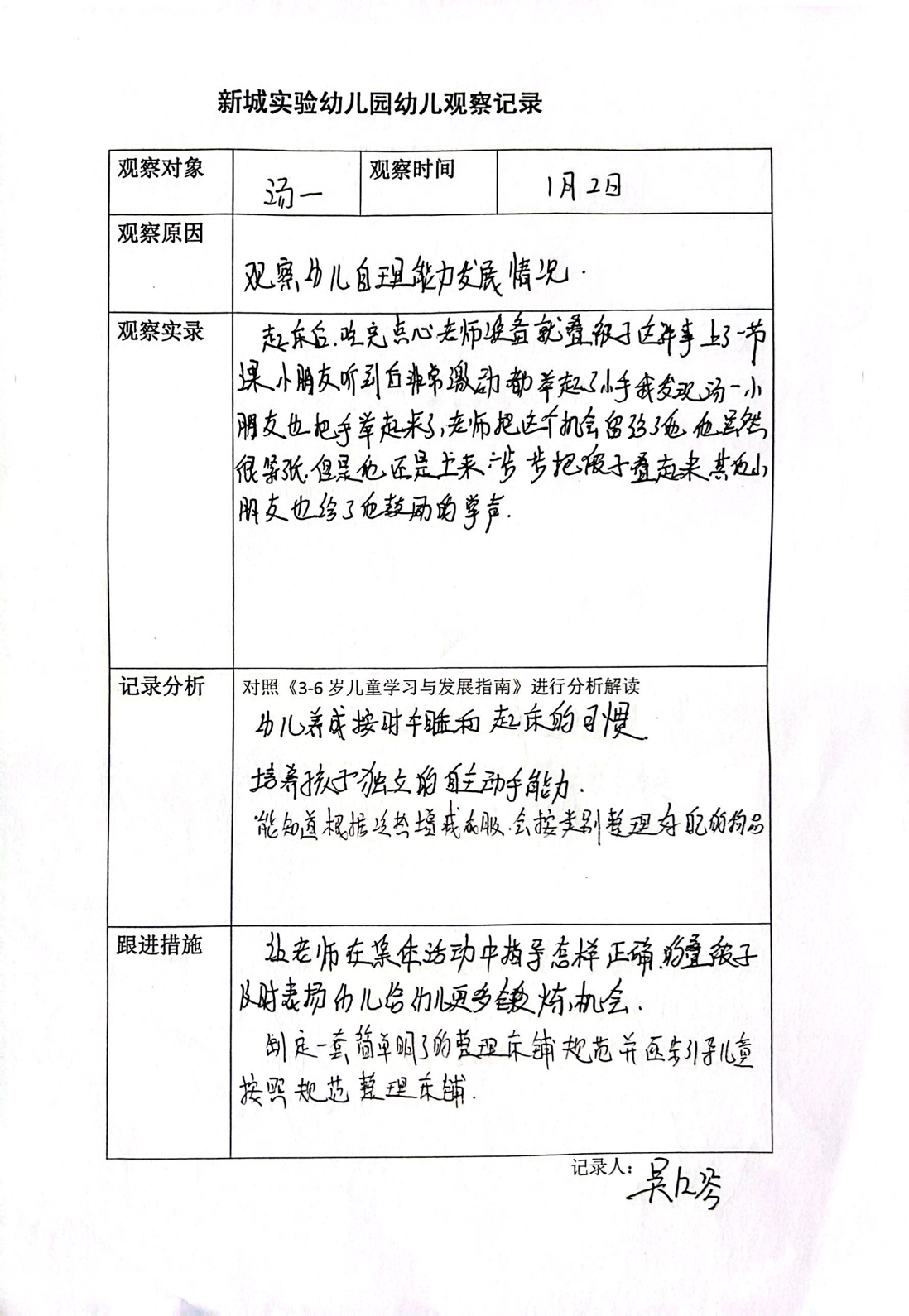 